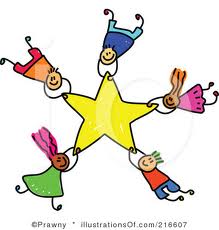 
Bienvenidos al 2013 - 2014, del segundo grado de la escuela primaria. Estamos ansiosos de trabajar con usted y su hijo este año. Tenemos seis aulas de 2 º grado. Nuestros profesores son la Sra. Bishop, la Sra. Diggs, el Sr. Pelzer, la Sra Pindell, la Sra Nwoye y la Sra. White. Por favor, si tiene alguna inquietud, no dude en ponerse en contacto con nosotros por correo electrónico o por teléfono. Nuestro sitio web tiene toda la información actualizada sobre ella.www.montgomeryschoolsmd.org/schools/stedwickes/SeptemberSitios Web de Intereshttp://illuminations.nctm.org/http://www.aaamath.com/http://www.storylineonline.nethttp://www.math-play.comhttp://www.coolmath.comhttp://www.mathsisfun.com/timestable.htmlhttp://www.factmonster.comBoletín de Tarea deSegundo GradoMondayTuesdayWednesdayThursdayFriday2 No hay Escuela345 No hayEscuela691011 Regreso a la escuela1213161718192023 Fotos para los estudian tes2425 26 leer una historia  en la noche27 Salida temprano 1:00pm 30Mi hijo puede:

Lectura / Artes del Lenguaje
Leer por 20 minutos cada noche.Su hijo puede leer un libro solo o Su hijo puede leerle a un hermano o hermana oSu hijo puede leerle a una mascota o Usted puede leerle a su hijo(a) oUsted puede leer con su hijo y tomar turnos por página. Pregunte a su hijo sobre la  información importante de los capítulos o de los libros.¿Quiénes son los personajes del libro?Cual es el tema del libro? Cuando la historia se llevó a cabo?Hubo un problema en la historia?¿Cómo se resolvió el problemaRecrear el final de una historia Después de leer el libro, haga que su hijo cambie el final de la historia.MatemáticasHablen del valor de posición de un número.
      Por ejemplo: Mira una placa de matrícula.Placa 23768. Pregúntele a su hijo,
"¿Qué número de identificación esta en el puesto de 100?" Sabe su familia de operaciones matemáticas?
   Ejemplo: 3 + 4 = 7, 4 3 = 7, 7-3 = 4, 7-4 = 3Decir la hora en un reloj digital y un reloj normal. Usted puede hacer preguntas acerca de lo que el tiempo es ahora, una hora a partir de ahora y una media hora a partir de ahora